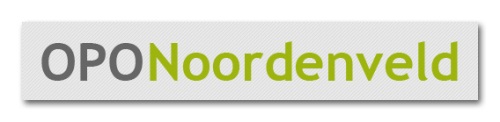 Goede dagHet afgelopen schooljaar hebben de internbegeleiders een bezoek gebracht aan Kentalis in Groningen. Kentalis is het instituut dat gespecialiseerd is in het begeleiden van leerlingen met taal ontwikkelingsstoornissen in heel Nederland. Zij begeleiden leerlingen zowel op de basisscholen als op hun eigen scholen.  Heel jonge kinderen kan Kentalis ook begeleiden op bv. De Taaltrein.
De internbegeleiders hebben die dag een training gehad die hen heeft laten ervaren waar kinderen met een TOS, taal ontwikkelingsstoornis, op school en in hun eigen omgeving tegen aan lopen en meemaken.
Die dag hebben zij ook handvatten gekregen om leerlingen binnen de school te kunnen helpen zodat de kinderen de wereld om zich heen beter leren begrijpen. De training was zeer interactief en vooral niet saai of uitgesproken theoretisch.Jaarlijks organiseert het Ondersteuningsteam van OPON een avond voor ouders waarop onderwerpen besproken worden die voor ouders interessant zijn en waar zij in hun directe opvoedingssituatie veel aan kunnen hebben.In het voorjaar willen wij als onderwerp TOS bij ouders over het voetlicht brengen. Dit onderwerp is voor alle ouders van belang, ook al heeft uw kind waarschijnlijk geen problemen met de taal.
Ieder kind begrijpt de taal weleens verkeerd of snapt de aanwijzingen niet zo goed. Dat wil niet zeggen dat het kind een TOS heeft maar tijdens deze bijeenkomst kunt u als ouder wel leren hoe u de taal kunt aanpassen aan uw kind. Maar ook hoe het kind ervaart wat volwassenen tegen hem of haar zeggen.Een dergelijke avond kunnen wij organiseren maar dan willen we op voorhand weten om hoeveel ouders het zal gaan die belangstelling hebben voor een dergelijke avond.Wij stellen ons het volgende van die avond voor:Het wordt een interactieve voorlichting over TOS, verzorgd door medewerkers van Kentalis. 
Waarbij ouders en andere belangstellenden, al doende, veel zullen ervaren over het interpreteren van de Taal.Wilt u voor 1 december aan de school laten weten of u belangstelling heeft voor een dergelijke avond?Een datum wordt pas gepland als we weten of er voldoende belangstelling is.Zo spoedig mogelijk na 5 december zal ik u laten weten of en hoe het verder gaat.Nettie Feenstra
Lid OT OPO Noordenveld.
050 4065788
n.feenstra@onderwijs-noordenveld.nl